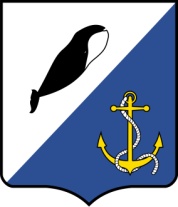 АДМИНИСТРАЦИЯПРОВИДЕНСКОГО ГОРОДСКОГО ОКРУГАПОСТАНОВЛЕНИЕВ связи с вступлением в силу Федерального закона от 18 апреля 2018 года №82-ФЗ «О внесении изменений в статьи 5 и 5.1 Федерального закона «О противодействии терроризму», а также в целях исполнения указания Национального антитеррористического комитета от 26 июля 2018 года №980 «Об организации деятельности по противодействию терроризму на муниципальном уровне» и решения председателя антитеррористической комиссии в Чукотском автономном округе от 20 августа 2018 года №189дсп «О формировании антитеррористических комиссий в муниципальных образованиях Чукотского автономного округа», Администрация Провиденского городского округа,ПОСТАНОВЛЯЕТ:1. Считать утратившими силу:1.1. Постановление Администрации Провиденского городского округа от 06 сентября 2017 г. № 282 «Об утверждении положения об антитеррористической комиссии Провиденского городского округа».1.2. Постановление Администрации Провиденского городского округа от 06 сентября 2017 г. № 283 «Об утверждении регламента работы антитеррористической комиссии Провиденского городского округа».2. Контроль за исполнением настоящего постановления возложить на организационно-правовое управление (Рекун Д.В.).Подготовил:                                                                      А.А. РоманенкоСогласовано:                                                                     Н.В. ЗайковскаяРазослано: дело, ОПУ, отдел ВМР, ГОиЧСот 18 сентября 2018 г.№ 255пгт. ПровиденияО признании утратившими силу отдельных нормативных правовых  актов Администрации Провиденского городского округаЗаместитель главы администрацииВ.В. Парамонов